МБОУ «Подолешенская СОШ»Литературная гостиная для учащихся начальной школы.Ответственный педагог: Ладыгина Е.В. – учитель начальных классов«Мне о России надо говорить…»Цель занятия:развитие в личности высокой социальной активности, гражданской ответственности, духовности, становление личности, обладающей позитивными ценностями и качествами, способных проявить их в созидательном процессе в интересах Отечества   Ход мероприятия.Ведущий: (Слайд) Климова С.Мне о России надо говоритьДа так, чтоб вслух стихи произносились,Да так, чтоб захотелось  повторить,Сильнее всех имен сказать: Россия!« Песня о России».     Ведущий: (Слайд)С давних времен тема родины стала главной. Ей посвящали вдохновенные строки Жуковский и Пушкин,  Лермонтов, Блок и Есенин, Баратынский и Кольцов, Некрасов и Тютчев. Сегодня мы попробуем определить, какой видится нам Родина в стихах современных поэтов, подумаем, из чего складывается наше чувство Родины. Читает отрывок из поэмы Лис Т.    «Россия»  Александра Прокофьева   Сколько звезд голубых, сколько синих,Сколько ливней прошло, сколько гроз.Соловьиное горло — Россия,Белоногие пущи берез.Да широкая русская песня,Вдруг с каких-то дорожек и тропСразу брызнувшая в поднебесьеПо-родному, по-русски — взахлеб;Да какой-нибудь старый шалашик,Да задумчивой ивы печаль,Да родимые матери наши,С-под ладони глядевшие вдаль;Да простор вековечный, огромный,Да гармоник размах шире плеч,Да вагранки, да краны, да домны,Да певучая русская речь!Каждый день был по-своему громок,Нам войти в эти дни довелось,Сколько ливенок, дудочек, хромокНад твоими лугами лилось!Ты вовек не замолкнешь, родная,Не померкнут веснянки твои,Коль сейчас по переднему краюНеумолчно свистят соловьи!Все равно на тропинках знакомыхИ сейчас, у любого крыльца,Бело-белая пена черемухЛьется, льется — и нет ей конца!Ведущий: (Слайд)Россия. В этом коротком слове – необъятность. Из одного слова рождается бесконечное множество картин, они, словно наплывая, сменяют друг друга: белые березовые рощи, старые избы, задумчивые ивы, вековечный простор полей, приметы сегодняшнего дня.Родина. Вслушаемся в это слово. З.Александрова «Если скажут слово «Родина» Читает Савин ДЕсли скажут слово Родина,Сразу в памяти встает Старый дом, в саду смородина,Старый тополь у ворот.У реки березка – скромница.И ромашковый бугор.А другим,  наверно, вспомнитсяСвой родной московский двор.В лужах первые кораблики,Над скакалкой топот ног.И большой соседской фабрикиГромкий  радостный гудок.Или степь от маков красная.Золотая целина…Родина бывает разная,Но у всех она одна! Ведущий: (Слайд)Известный политик писал, что в нем слышится отзвук слов: «родник», «родня», «народ», «природа». И наше чувство Родины тоже складывается из разных представлений: больших и малых, но одинаково дорогих сердцу. Пожалуй, лучше всего об этом сказал советский поэт К.М. Симонов.Читает стихотворение «Родина» К. Симонова. Климова С. Касаясь трех великих океанов,Она лежит, раскинув города,Покрыта сеткою меридианов,Непобедима, широка, горда.Но в час, когда последняя гранатаУже занесена в твоей рукеИ в краткий миг припомнить разом надоВсе, что у нас осталось вдалеке,Ты вспоминаешь не страну большую,Какую ты изъездил и узнал,Ты вспоминаешь родину - такую,Какой ее ты в детстве увидал.Клочок земли, припавший к трем березам,Далекую дорогу за леском,Речонку со скрипучим перевозом,Песчаный берег с низким ивняком.Вот где нам посчастливилось родиться,Где на всю жизнь, до смерти, мы нашлиТу горсть земли, которая годится,Чтоб видеть в ней приметы всей земли.  Ведущий: (Слайд)А  вы никогда не задумывались, почему именно береза стала поэтическим символом России? Наверное, сказители и поэты, видели в березе ту нежную женственность, ту милую и задушевную красоту, ту светлую гордость, которая звучала для них в имени «Россия» У поэтов береза сливается с образом России. Мы говорим о важном и дорогом слове – Родина. Когда великий русский композитор Глинка возвращался из –за границы на родину, то, переехав границу, он остановил свой экипаж, вышел на дорогу  и низко поклонился белой березке как символу своей Родины. Вот как писал о ней поэт О.Н. Шестинский. О.Н.Шестинский  Мышов Н.Без березы не мыслю России,—так светла по-славянски она,что, быть может, в столетья иныеот березы — вся Русь рождена.Под березами пели, женили,выбирали коней на торгах;дорогих матерей хоронилитак, чтоб были березы в ногах.Потому, знать, березы весноючеловеческой жизнью живут:то смеются зеленой листвою,то сережками слезы прольют. Ведущий: (Слайд) Каждый человек – своего рода первооткрыватель. Он идет к старым, как мир, истинам своим путем. И каждый человек, вступая в жизнь, открывает для себя великое слово – Родина. А что такое Родина? С чего она начинается? Звучит песня « То березка, то рябина»».Ведущий: (Слайд)  Родина со своим особым обликом, со своей красотой предстает человеку в детстве и остается с ним на всю жизнь.Родина – родимый край, Родина – родная природа. Мы взрослеем, растем, вместе с нами растет, ширится понятие «Родина». Мы начинаем ощущать себя ее частицей.Она  омыта в светлом роднике народных песен,   И.Северянин.О России петь, что стремиться в Храм.По лесным горам, полевым коврам…О России петь – что весну встречать.Что невесту ждать, что утешить мать…О России петь , что тоску забыть..Что любовь любить, Что бессмертным  быть!(Звучит песня) Ведущий (слайд). Родина – это русская березка, и лес, и узкая тропинка, и крик кукушки. Это – место, где ты родился и вырос. Родина  - это родные и близкие, твои школьные друзья, твоя семья. Это мир – который рядом с тобой. Который так тебе привычен. Песня. «Из чего наш мир состоит».Ведущий (слайд)История нашей страны интересна и многообразна. Неоднократно наш народ отстаивал ее от вражеских нападений. Одним из величайших событий была Великая Отечественная война. Наши воины прогнали врага с русской земли. Почему? Что помогло выстоять нашему народу в этой великой битве? Великая любовь к своей стране. Крепкая дружба народов, которые вместе её защищали.( на фоне музыки «От героев былых времен).Читает Смирнов С.Я помню, ранило березу.Осколком бомбы, на заре.Студеный сок бежал, как слезы,По изувеченной коре.За лесом пушки грохотали,Клубился дым пороховой.Но мы березу отстояли,Спасли березу под Москвой.И рано-раненько весною.Береза белая опять.Оделась новою листвою.И стала землю украшать.И с той поры на все угрозы.Мы неизменно говорим.«Родную русскую березу.В обиду больше не дадим».Ведущий (слайд)Наш народ стремился и стремится к дружбе, к миру со всеми народами. Сохраняя мир на земле, люди трудятся так, чтобы Родина была богаче, сильнее. У русского человека всегда найдется минутка для отдыха. Песни льются, в танце кружатся. А какие пляски и хороводы на Руси. Загляденье!!!«Хоровод»Ведущий (слайд) Поэты, художники, композиторы воспринимают мир по-особому: обостренно, они способны увидеть и показать нам прекрасное в обыденном. Они помогают постичь великое чувство Родины, которое живет в душе каждого из нас, только не всегда осознанное и выраженное в словах. Любовь, если она настоящая, выражается в делах. Читает Малышев М.   А.Левушкин.За ясные зори умытые росами.За русское поле с колосьями рослыми.За реки разливные в пламени синем.Тебя по- славянски  назвали – Россия.Россия,             Россия,                      Раздолье,                                  Равнины.Дерезы босые, седые осины.Всё дорого с детства, Всё памятно с детства.И всё же не можешь никак наглядеться.  Ведущий (слайд)  Поэты, художники, композиторы воспринимают мир по-особому: обостренно, они способны увидеть и показать нам прекрасное в обыденном. Они помогают постичь великое чувство Родины, которое живет в душе каждого из нас, только не всегда осознанное и выраженное в словах. Любовь, если она настоящая, выражается в делах.    Климова С.Пусть равнодушно равнодушие бичуется
Борцами только после маленького зла,
Но говорить о чувстве Родины бесчувственно –
Нам права Родина такого не дала.У нас такие за спиной встают пожарища,
Такие страшные могилы за спиной,
Что стыдно Родину свою любить шпаргалочно,
Как будто Родина нам стала не родной.Нет чувства Родины без чувства человечности.
От бессердечности ничто не родилось.
Любите Родину, как чудо бесконечности,
Как ветер вечности, коснувшийся волос.Любите Родину, как вашу нареченную,
Чтобы за вас ей не почувствовать стыда,
Любите Родину, но только нерасчетливо.
Любите Родину, и только навсегда.  РОДИНА. ( вместе все участники).Слышишь песенку ручья?Это – Родина моя.Слышишь голос соловья?Это – Родина моя.Видишь звездочки кремля?Это – Родина моя.Школа, где твои друзья?Это – Родина моя.Руки матери твоей.Звон дождей.И шум ветвей.И в лесу смородина – Это тоже Родина!Всем большое спасибо за внимание!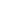 